Сегодня нужно тщательно анализировать то, что происходит на улице, в интернете, а также в умах нашей молодежи.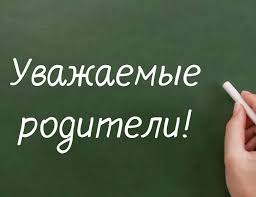 К сожалению, в силу несформированной жизненной позиции несовершеннолетние подвержены влиянию других людей, особенно в социальных сетях. Родителям важно объяснять своему ребенку, что находиться на несанкционированных мероприятиях нельзя, и что у таких поступков будут плохие последствия.За участие в незаконных митингах предусмотрена административная ответственность. В соответствии с частью 1 статьи 23.34 КоАП (“Нарушение порядка организации или проведения массовых мероприятий”) в качестве наказания предусмотрено предупреждение, или наложение штрафа в размере до 30 базовых величин, или административный арест.В других странах нелегальные акции также влекут наказание их организаторов и участников. До 10 лет тюрьмы предусмотрено для тех, кто устраивает массовые беспорядки в Великобритании. В Канаде закон запрещает проводить любые массовые собрания ближе, чем в 50 метрах от учебных заведений и предусматривает значительные штрафы для нарушителей. В США несанкционированные митинги подпадают под определение “публичные беспорядки”, ставящие под угрозу общественное спокойствие. У полиции в таком случае есть право разгонять манифестации и арестовывать активных участников.Подчеркиваем, что на таких акциях нет гарантии физической и психологической безопасности ребенка, он может стать жертвой каких-либо провокаций, насилия. Поэтому отдельно обращаемся к взрослым, которые умышленно приводят детей на несанкционированный митинг. Это нарушение как внутреннего, так и международного законодательства, регулирующего права детей. В Конвенции о правах ребенка закреплена ответственность родителей за воспитание и развитие ребенка.Согласно статье 67 Кодекса Республики Беларусь о браке и семье родители также несут ответственность за ненадлежащее воспитание детей. Оно признается таковым, в том числе, если ребенок находится в обстановке, при которой для него не обеспечивается безопасность или из-за отсутствия надзора за его поведением и образом жизни, или если он совершает административное правонарушение либо преступление.Обращаем внимание, что из-за участия в незаконных мероприятиях некоторые несовершеннолетние не посещают учебные занятия, в том числе и потому, что в это время могут находиться в ИВС. Учреждение образования может рассмотреть это как отсутствие на занятиях без уважительной причины и в случае многочисленных пропусков – отчислить учащегося.Сегодня каждый родитель должен знать, чем живет его ребенок, особенно на просторах интернета, в социальных сетях. Больше беседовать с ним, чтобы понимать, с кем он общается и чем интересуется в сети.Родители, ваша забота и ответственное отношение к воспитанию ребенка помогут уберечь его от необдуманных поступков!Главное управление образованияГомельского облисполкома